В руках молодых профессионалов - будущее!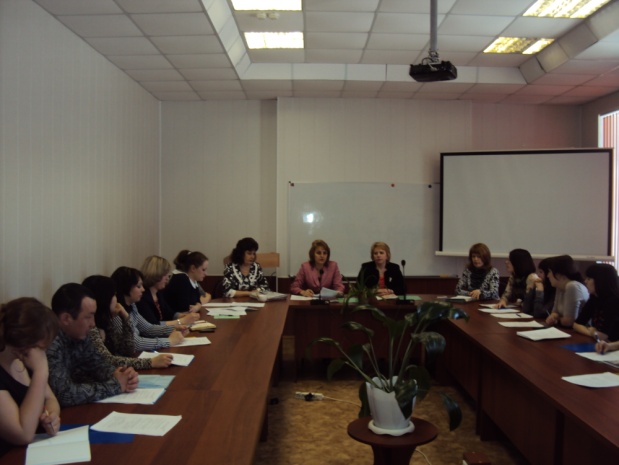 26 марта   состоялась учредительная конференция Черлакского районного совета молодых педагогов под руководством председателя Черлакской районной организации Профсоюза работников народного образования и науки Галины Анатольевны  Шарафудиновой. Цели и задачи были обозначены в названии главного пункта повестки дня - «круглого стола» «Будущее российского образования - в руках молодых. Роль молодежных советов в адаптации молодых специалистов в учреждениях образования».   Ежегодно Черлакский муниципальный район  получает из учреждений высшего и среднего специального профессионального образования более 10 талантливых молодых людей в самом начале их жизненной и творческой активности, полных сил, энергии и желания добиться в избранном деле самых высоких вершин.     Адаптироваться молодым специалистам  в трудовом коллективе, грамотно защитить свои права призвана профсоюзная организация. А вот обсудить каждодневные проблемы, связанные с профессией, общением с детьми и коллегами лучше поможет круг сверстников.В ходе «круглого стола» перед делегатами конференции сначала выступили их более опытные коллеги –  заместитель председателя комитета по образованию администрации Черлакского муниципального района Людмила Викторовна Сушко. Она подчеркнула важность сплочения молодых специалистов в сфере образования, отметила что, одной из важных  задач-  помочь молодым специалистам адаптироваться в образовательных учреждениях, дать возможность повышения профессионального уровня. В числе выступивших на конференции были также       -       ведущий специалист  комитета по  образованию Наталья Владимировна  Никитина и  методист информационно – методического и ресурсного центра  Лариса Михайловна Гурова. Затем поделились своими проблемами и высказали свои предложения молодые педагоги Мария Эдуардовна Скрипник, старшая вожатая МКОУ «Черлакская СОШ №1»,  Александр Юрьевич Балабанов, учитель информатики МКОУ «Черлакская гимназия»,  Мария Александровна  Горбунова учитель начальных классов МКОУ «Татарская СОШ»  и др.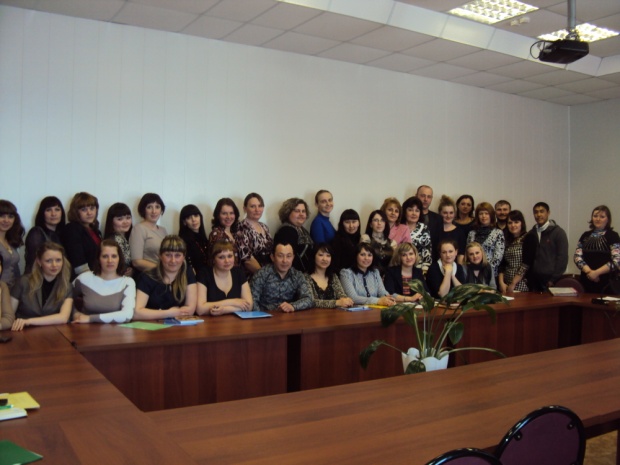  По окончании «круглого стола» делегаты конференции приступили к организационному оформлению новой структуры - районного совета молодых педагогов. Был избран исполком совета, состоящий из одиннадцати человек, а затем открытым голосованием, единогласно  участники конференции  определили председателя совета - Марию Эдуардовну Скрипник, старшую вожатую МКОУ «ЧерлакскаяСОШ№»        Хочется верить, что у нас получится создать единое информационное  пространство, в котором мы сможем коллективно решать задачи и достигать целей. Наше объединение молодых  должно помочь преодолеть разобщенность и избавится от вопросов, на которые в одиночку сложно найти ответы. Удачи нам в этом непростом деле!                                                       Марьям Буканова, воспитатель МБДОУ                                                            «Татарский детский сад», член                                                           Молодёжного совета                     